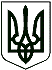 ПЕРЕЯСЛАВСЬКИЙ  МІСЬКИЙ  ГОЛОВАР О З П О Р Я Д Ж Е Н Н Я   від «25» серпня 2020 року					    № 185/07-09/11-20Про зупинення дії рішень Переяславської   міської ради  VII скликання від 20 серпня   2020  року  «Про погодження місця розташування стаціонарної тимчасової споруди для провадження підприємницької діяльності ФОП Жуку Артуру Володимировичу по вул. Богдана Хмельницького, 51, поз. 1 в м. Переяславі Київської області»  та «Про надання дозволу  на виготовлення проекту  землеустрою щодо відведення земельної ділянки   для будівництва і обслуговування житлового будинку, господарських будівель і споруд для подальшого оформлення права власності на земельну ділянку гр. Дорошенко Жанні Іванівні»Відповідно до частини 4 статті 46, пункту 8 частини 4 статті 42, частини 7  статті 59 Закону України “Про місцеве самоврядування в Україні”, пункту 5  статті 41 Регламенту Переяславської  міської ради VII скликання,  затвердженого  рішенням  міської ради від 01.12.2015 №03-02- VII,  враховуючи  зауваження головного  архітектора – начальник  відділу   містобудування  та  архітектури   міста  А.Степаненко, начальника  відділу з  питань   використання земель та  земельного кадастру О. Шосталь , начальника юридичного відділу  виконавчого  комітету  міської ради  Н.Медведенко:1. Зупинити дію  рішення  Переяславської  міської ради VII скликання від 20  серпня  2020  року  «Про погодження місця розташування стаціонарної тимчасової споруди для провадження підприємницької діяльності  ФОП Жуку Артуру Володимировичу по вул. Богдана Хмельницького, 51, поз. 1 в м. Переяславі Київської області»,  (обґрунтування зауважень додаються). 2. Зупинити дію   рішення Переяславської  міської ради VII скликання від 20  серпня  2020  року   « Про надання дозволу  на виготовлення проекту  землеустрою щодо відведення земельної ділянки      для будівництва і обслуговування житлового будинку, господарських будівель і споруд для подальшого оформлення права власності на земельну ділянку гр. Дорошенко Жанні Іванівні»,  (обґрунтування зауважень додаються).3. Винести на повторний розгляд сесії Переяславської  міської ради  рішення  міської ради  від 20  серпня 2020,  а   саме:  - «Про погодження місця розташування стаціонарної тимчасової споруди для провадження підприємницької діяльності  ФОП Жуку Артуру Володимировичу по вул. Богдана Хмельницького, 51, поз. 1 в м. Переяславі Київської області».  -  « Про надання дозволу  на виготовлення проекту  землеустрою щодо відведення земельної ділянки      для будівництва і обслуговування житлового будинку, господарських будівель і споруд для подальшого оформлення права власності на земельну ділянку гр. Дорошенко Жанні Іванівні».4. Скликати позачергову сесію Переяславської міської ради сьомого скликання 03  вересня   2020 року  о 14 годині 00 хвилин  в залі засідань міської ради.5. На розгляд сесії міської ради  винести питання: 5.1. Про повторний розгляд рішення Переяславської  міської ради VII  скликання від 20 серпня 2020 року,  а  саме:- «Про погодження місця розташування стаціонарної тимчасової споруди для провадження підприємницької діяльності  ФОП Жуку Артуру Володимировичу по вул. Богдана Хмельницького, 51, поз. 1 в м. Переяславі Київської області».  -  « Про надання дозволу  на виготовлення проекту  землеустрою щодо відведення земельної ділянки      для будівництва і обслуговування житлового будинку, господарських будівель і споруд для подальшого оформлення права власності на земельну ділянку гр. Дорошенко Жанні Іванівні».            6. Організаційному відділу та відділу інформації виконкому міської ради оприлюднити  порядок денний сесії, дане розпорядження та зупинене рішення міської ради на офіційному сайті Переяславської міської ради  відповідно до чинного законодавства.        Міський голова				                            Т. КОСТІН           Н.МЕДВЕДЕНКО                                                                          П.БОЧАРІН                                                                                      Додаток  до розпорядження Обгрунтування  зауважень до рішень  Переяславської міської ради VII скликання від 20 серпня 2020 року,  а  саме:   - «Про погодження місця розташування стаціонарної тимчасової споруди для провадження підприємницької діяльності  ФОП Жуку Артуру Володимировичу по вул. Богдана Хмельницького, 51, поз. 1 в м. Переяславі Київської області»,  (обґрунтування зауважень додаються).  « Про надання дозволу  на виготовлення проекту  землеустрою щодо відведення земельної ділянки      для будівництва і обслуговування житлового будинку, господарських будівель і споруд для подальшого оформлення права власності на земельну ділянку гр. Дорошенко Жанні Іванівні».20  серпня  2020 року   на засіданні вісімдесят дев’ятої сесії міської ради, шляхом поіменного голосування (більшістю голосів від загального складу ради)  прийняті рішення, а саме: 1 «Про погодження місця розташування стаціонарної тимчасової споруди для провадження підприємницької діяльності  ФОП Жуку Артуру Володимировичу по вул. Богдана Хмельницького, 51, поз. 1 в м. Переяславі Київської області»,  (обґрунтування зауважень додаються). 2 « Про надання дозволу  на виготовлення проекту  землеустрою щодо відведення земельної ділянки      для будівництва і обслуговування житлового будинку, господарських будівель і споруд для подальшого оформлення права власності на земельну ділянку гр. Дорошенко Жанні Іванівні».Керуючись пунктом 20 частини 4 статті 42,частини 4  статті 59 Закону України “Про місцеве самоврядування в Україні”, пункту 5 статті 41 Регламенту Переяслав-Хмельницької міської ради VII скликання, своїм розпорядженням дію рішення зупиняю, з наступних підстав.1 З огляду на графічні матеріали місця розташування земельної ділянки,що додані до заяви гр.ДорошенкоЖ.І. та відомостей з Публічної кадастрової карти,  земельна ділянка (кадастровий номер 32110000000:01:026:0065) земельна ділянка за адресою Новоселицька, 30 перебуває у власності Оришкевич Тетяни Іванівни, але місце її розташування не відповідає доданим графічним матеріалам Дорошенко Жанни Іванівни, а отже територія ,в межах якої знаходиться дана земельна ділянка потребує упорядкування.Основна містобудівна документація (Генплан та Зонінг), виконані у масштабі 1:5000, і не може визначати параметри забудови окремих ділянок та потребує уточнення у більш крупному масштабі, тобто розроблення детального плану територій.Відповідно до п.1 та п.3 ст.19 ЗУ «Про регулювання містобудівної діяльності» детальний план у межах населеного пункту уточнює положення генерального плану населеного пункту та визначає планувальну організацію і розвиток частини території.На підставі та з урахуванням положень затвердженого детального плану території може розроблятися проект землеустрою щодо впорядкування цієї території для містобудівних потреб, який після його затвердження стає невід’ємною частиною детального плану території.  2.   Відповідно до містобудівної документації "Історико-архітектурний опорний план" та його окремого розділу "Зони охорони пам'яток архітектури, містобудування історії та археології м. Переяслав-Хмельницького місцевого та національного значення", місце встановлення ТС знаходиться в центральній комплексній  охоронній зоні заповідника, що є територією  пам'ятки національного значення "Літописне місто Переяслав" та безпосередньо приблоковується то стіни будівлі, що віднесена до пам’яток архітектури і містобудування місцевого значення (Будинок рад) .п.2.2.1 2 встановлений  режим використання охоронних зон окремих пам'яток, затверджений наказом Міністерства Культури і туризму України від 05.04.2011 року №206/06/16-11, яким забороняється змінювати історичне розпланування, забороняється розміщення елементів зовнішньої реклами та малих архітектурних форм , що порушує історичне середовище і заважає огляду пам'ятки. У межах охоронної зони заповідника забороняються містобудівні, архітектурні чи ландшафтні перетворення, будівельні, меліоративні, шляхові, земляні роботи без дозволу  центрального органу охорони культурної спадщини - Мінкультури. Не дозволяється  прокладання транспортних комунікацій, інженерних мереж, які порушують підземні частини будівель, споруд або гідрологічний режим території, влаштування повітряних ліній електромереж і наземних трансформаторних пунктів також обладнання , благоустрій, які не відповідають вимогам охорони культурної спадщини та збереження традиційного характеру середовища.Окрім цього габарити тимчасової споруди (що по суті є прибудовою) не відповідають граничній площі ТС, визначеної наказом міністерства регіонального розвитку та інфраструктури №244 від 21.10.2011 року , оскільки перевищує 30 кв. м, при цьому унеможливлює нормальне пересування людей в межах тротуару. Окремо зазначаю, що блокування тимчасових споруд до капітальних об’єктів будівництва, порушують пожежні норми, чим несе загрозу для пам’ятки, також серед поданого пакету документів відсутній Висновок про погодження місця розміщення ТС відділу містобудування і архітектури.Міський голова                                                         	Т.КОСТІН